ПРОЕКТ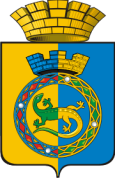 ДУМА ГОРНОУРАЛЬСКОГО ГОРОДСКОГО ОКРУГАВОСЬМОЙ  СОЗЫВТРЕТЬЕ  ЗАСЕДАНИЕРЕШЕНИЕот ___________________	 							         № ______г. Нижний ТагилО внесении изменений в решение Думы Горноуральского городского округа от 25.02.2021 № 59/5 «Об утверждении Положения об инициировании и реализации инициативных проектов в Горноуральском городском округе»В целях совершенствования процесса инициирования и реализации инициативных проектов в Горноуральском городском округе, в соответствии с Приложением № 5 к государственной программе Свердловской области «Совершенствование социально-экономической политики на территории Свердловской области до 2024 года», утвержденной постановлением Правительства Свердловской области от 25.12.2014 № 1209-ПП, Дума городского округаРЕШИЛА:1. Внести в решение Думы Горноуральского городского округа                         от 25.02.2021 № 59/5 «Об утверждении Положения об инициировании                          и реализации инициативных проектов в Горноуральском городском округе» следующие изменения:1.1. Приложение к решению «Положение об инициировании и реализации инициативных проектов в Горноуральском городском округе изложить                        в следующей редакции (приложение).2. Настоящее Решение вступает в силу с момента его опубликования.3. Опубликовать настоящее Решение в установленном порядке                             и разместить на официальном сайте Горноуральского городского округа.	4. Контроль за выполнением настоящего Решения возложить                         на постоянную депутатскую комиссию по вопросам законности и местного самоуправления (Михайлова О.И.).Приложение к решению Думы Горноуральского городского округаот _________ № ___________УТВЕРЖДЕНОрешением ДумыГорноуральского городского округа«Об утвержденииПоложения об инициировании и реализации инициативных проектов в Горноуральском городском округе»Положение об инициировании и реализации инициативных проектов в Горноуральском городском округеРаздел 1. Общие положения1. Настоящее Положение разработано в соответствии с Федеральным законом от 6 октября 2003 года № 131-ФЗ «Об общих принципах организации местного самоуправления в Российской Федерации» и определяет:1) порядок определения части территории Горноуральского городского округа, на которой могут реализовываться инициативные проекты; 2) порядок выдвижения, обсуждения, внесения, рассмотрения инициативных проектов; 3) порядок проведения конкурсного отбора инициативных проектов;4) порядок формирования и деятельности комиссии по проведению конкурсного отбора инициативных проектов в Горноуральском городском округе; 5) финансовое обеспечение реализации инициативных проектов;6) отдельные вопросы реализации инициативных проектов.2. Под инициативным проектом понимается проект, внесенный в администрацию Горноуральского городского округа (далее – Администрация), в целях реализации мероприятий, имеющих приоритетное значение для жителей Горноуральского городского округа или его части, по решению вопросов местного значения или иных вопросов, право решения которых предоставлено органам местного самоуправления и реализуемый при непосредственном участии жителей Горноуральского городского округа, юридических лиц и (или) индивидуальных предпринимателей.3. С выдвижением (инициативой о внесении) инициативного проекта вправе выступить инициативная группа численностью не менее десяти граждан, достигших шестнадцатилетнего возраста и проживающих на территории Горноуральского городского округа, староста сельского населенного пункта, входящего в состав Горноуральского городского округа, органы территориального общественного самоуправления, некоммерческие организации, осуществляющие свою деятельность на территории Горноуральского городского округа (за исключением некоммерческих организаций, учредителями которых являются органы государственной власти либо органы местного самоуправления муниципальных образований) (далее – инициаторы проекта).4. Основные понятия, используемые для целей настоящего Положения:1) представитель инициатора проекта - лицо, представляющее интересы инициативной группы, органа территориального общественного самоуправления, некоммерческой организации по вопросам обсуждения, внесения, рассмотрения инициативного проекта;2) инициативные платежи - денежные средства граждан, индивидуальных предпринимателей и образованных в соответствии с законодательством Российской Федерации юридических лиц, уплачиваемые на добровольной основе и зачисляемые в соответствии с Бюджетным кодексом Российской Федерации в бюджет Горноуральского городского округа в целях реализации конкретных инициативных проектов;3) комиссия по проведению конкурсного отбора инициативных проектов в Горноуральском городском округе (далее - конкурсная комиссия) - постоянно действующий коллегиальный орган, создаваемый Администрацией в соответствии с настоящим Порядком;4) уполномоченный орган - отраслевое (функциональное) или структурное подразделение Администрации, осуществляющее от имени Администрации функции по принятию и сопровождению инициативных проектов, определенное постановлением Администрации.5. Предлагаемый к реализации инициативный проект должен быть ориентирован на решение конкретной проблемы в пределах территории или части территории Горноуральского городского округа в следующих сферах:1) благоустройство территории Горноуральского городского округа: обустройство общественных пространств (за исключением установки памятников, мемориалов, памятных досок), детских площадок, мест для занятия физической культурой и спортом, освещение улиц, озеленение;2) дополнительное образование детей (оснащение оборудованием, приобретение программных средств для муниципальных организаций дополнительного образования);3) развитие и внедрение информационных технологий (включая разработку информационных систем и развитие инфокоммуникационной инфраструктуры) в муниципальных учреждениях культуры, направленных на создание виртуальных экспозиций и условий свободного (бесплатного) доступа населения к таким экспозициям, а также обеспечение доступа к государственным и муниципальным ресурсам, включая оборудование мест доступа (за исключением специализированных учреждений, осуществляющих комплексное обслуживание и предоставление услуг в формате «одного окна»).6. Имущество (в том числе земельные участки), предназначенное для реализации инициативного проекта, должно находиться и (или) быть оформлено в процессе реализации инициативного проекта в муниципальную собственность.7. Планируемый срок реализации одного инициативного проекта не должен быть позднее 31 декабря года, в течение которого инициативный проект внесен в Администрацию.8. Реализация инициативных проектов может обеспечиваться в форме добровольного финансового, имущественного и (или) трудового участия заинтересованных лиц, за счет софинансирования из бюджета Горноуральского городского округа и бюджета Свердловской области.Финансовое обеспечение реализации инициативного проекта должно быть в пределах коэффициентов максимально и минимально возможных уровней его софинансирования в соответствии с приложением № 1 к настоящему Положению.Софинансирование инициативного проекта за счет собственных средств предприятий и организаций муниципальной формы собственности не допускается.Инициативный проект не должен финансироваться за счет других направлений расходов местного и областного бюджетов.9. Отбор инициативных проектов в целях их реализации, поступивших в Администрацию, осуществляется по результатам конкурсного отбора.Раздел 2. Определение части территорииГорноуральского городского округа, на которой могут реализовываться инициативные проекты10. Частями территории Горноуральского городского округа, на которых могут реализовываться инициативные проекты, являются территории и части территории населенных пунктов, входящих в состав Горноуральского городского округа, территории и части улиц, дворовые территории многоквартирных домов, территории общего пользования и другие территории Горноуральского городского округа.Под дворовой территорией многоквартирных домов понимается совокупность территорий, прилегающих к одному или нескольким многоквартирным домам и (или) домовладениям индивидуальных жилых домов, с расположенными на них объектами, предназначенными для обслуживания и эксплуатации таких домов, и элементами благоустройства этих территорий, в том числе парковками (парковочными местами), тротуарами и автомобильными дорогами, включая автомобильные дороги, образующие проезды к территориям, прилегающим к многоквартирным домам.11. Инициатор проекта самостоятельно с использованием открытых источников информации определяет территорию либо часть территории Горноуральского городского круга, на которой планируется реализация инициативного проекта. Границы территории, на которой планируется реализация инициативного проекта, должны быть неразрывны. Границы территории могут устанавливаться по линиям улиц, проездов, разделяющим транспортные потоки противоположных направлений, границам земельных участков, границам территории населенных пунктов, естественным границам природных объектов, иным границам.12. После определения части территории Горноуральского городского округа, на которой планируется реализация инициативного проекта, инициатор проекта вправе обратиться в Администрацию с заявлением для оценки территории на предмет возможности реализации инициативного проекта, с описанием ее границ и приложением схемы части территории  Горноуральского городского округа. Заявление подписывается инициатором проекта. В случае, если инициатором проекта является инициативная группа, заявление подписывается представителем инициативной группы с указанием фамилии, имени, отчества, контактного телефона.К заявлению инициатор проекта прилагает краткое описание инициативного проекта.13. Администрация в сроки, установленные Федеральным законом от 2 мая 2006 года № 59-ФЗ «О порядке рассмотрения обращений граждан Российской Федерации», рассматривает такое обращение инициатора на предмет соответствия законодательству.По результатам рассмотрения обращения Администрацией принимается одно из следующих решений:о возможности реализации инициативного проекта на запрашиваемой территории или части территории Горноуральского городского округа;о возможных основаниях для отказа в поддержке инициативного проекта, в том числе в случаях если:а) территория выходит за границы Горноуральского городского округа;б) запрашиваемая часть территории Горноуральского городского округа находится в частной собственности;в) виды разрешенного использования земельного участка на запрашиваемой территории не соответствуют целям инициативного проекта.14. При установлении случаев, указанных в подпункте 2 пункта 13 настоящего Положения, Администрация вправе предложить инициаторам проекта иную часть территории Горноуральского городского округа для реализации инициативного проекта.Раздел 3. Порядок выдвижения, обсуждения, внесения, рассмотренияинициативных проектов15.  Выдвижение инициативных проектов осуществляется инициаторами проектов.16. Инициативный проект до его внесения в Администрацию подлежит обязательному рассмотрению на собрании или конференции граждан, в том числе на собрании или конференции граждан по вопросам осуществления территориального общественного самоуправления, в целях обсуждения инициативного проекта, определения его соответствия интересам жителей Горноуральского городского округа или его части, целесообразности реализации инициативного проекта, а также принятия собранием или конференцией граждан решения о поддержке инициативного проекта.При этом возможно рассмотрение нескольких инициативных проектов на одном собрании или на одной конференции граждан.17. Выявление мнения граждан по вопросу о поддержке инициативного проекта может дополнительно проводиться путем опроса граждан, сбора их подписей.В опросе граждан, сборе подписей по вопросу выявления мнения граждан о поддержке инициативного проекта вправе участвовать граждане, достигшие шестнадцатилетнего возраста и проживающие на территории Горноуральского городского округа (его части), на которой предлагается реализовать инициативный проект.18. Для проведения опроса граждан может использоваться официальный сайт Горноуральского городского округа в информационно-телекоммуникационной сети «Интернет» (далее – официальный сайт). В этом случае должна быть обеспечена идентификация участников опроса в целях соблюдения положения абзаца второго пункта 17 настоящего Положения. Организация опроса с использованием официального сайта осуществляется на основании обращения в Администрацию инициаторов проекта. Указанное обращение и планируемый к размещению опрос должны содержать сведения об инициативном проекте, сроки проведения опроса. Администрация вправе отказать в проведении опроса либо направить предложение об изменении сроков проведения опроса граждан с использованием официального сайта в связи с отсутствием технической возможности.19. Внесение инициативного проекта осуществляется инициатором проекта путем направления в Администрацию заявления о внесении инициативного проекта по форме согласно приложению № 2 к настоящему Положению.20. К заявлению прилагаются:1) информация об инициативном проекте (приложение № 3 к настоящему Положению);протокол собрания или конференции граждан, листы регистрации участников собрания или конференции (приложение № 4 к настоящему Положению), результаты опроса граждан, подтверждающие поддержку инициативного проекта жителями Горноуральского городского округа или его части (при наличии);документы, подтверждающие обязательства по финансовому обеспечению инициативного проекта населением в виде гарантийных писем, подписанных представителем инициатора (инициатором) проекта;документы, подтверждающие обязательства по финансовому обеспечению инициативного проекта индивидуальными предпринимателями, юридическими лицами, организациями (за исключением некоммерческих организаций, учредителями которых являются органы государственной власти либо органы местного самоуправления муниципальных образований) в                 виде гарантийных писем;фотоматериалы о текущем состоянии объекта, где планируется проводить работы в рамках инициативного проекта;копия сметного расчета стоимости инициативного проекта (оценка), если предусмотрены строительно-монтажные работы, копии коммерческих предложений в количестве не менее трех, если предусмотрено приобретение программных средств, оборудования и иных товаров (с учетом поставки, монтажа и наладки, если они необходимы);опись представленных документов.21. Инициативный проект подлежит обязательному рассмотрению Администрацией в течение 30 календарных дней со дня внесения инициативного проекта.Раздел 4. Порядок проведения конкурсного отбора инициативных проектов22. Конкурсный отбор инициативных проектов в целях их реализации проводится в сроки, установленные постановлением Администрации. 23. Для внесения инициативных проектов Администрация готовит извещение о приеме инициативных проектов и размещает его на официальном сайте. Извещение должно содержать следующую информацию:дату начала и дату окончания приема инициативных проектов;адрес, режим работы, контактные данные ответственных лиц за прием инициативных проектов;состав документов для внесения инициативного проекта.Продолжительность периода приема инициативных проектов на конкурсный отбор должна составлять не менее 20 календарных дней.24. Прием инициативных проектов в Администрации осуществляется  уполномоченным органом.25. Уполномоченный орган:1) проводит проверку инициативных проектов на предмет наличия полного комплекта поступивших документов, указанных в пунктах 19 - 20 настоящего Положения, и соответствия условиям, указанным в пунктах 5 - 8 настоящего Положения.В целях уточнения, конкретизации представленных в документации по инициативному проекту сведений, а также в случае выявления допущенных технических ошибок уполномоченный орган вправе запросить дополнительную информацию;2) размещает на официальном сайте в течение трех рабочих дней со дня внесения инициативного проекта в Администрацию информацию о внесенном инициативном проекте. Информация должна содержать сведения, указанные в инициативном проекте, а также сведения об инициаторах проекта.Одновременно граждане информируются о возможности представления в Администрацию своих замечаний и предложений по внесенному инициативному проекту с указанием срока их представления, который не может составлять менее 5 рабочих дней. Свои замечания и предложения по внесенному инициативному проекту вправе направлять жители Горноуральского городского округа, достигшие шестнадцатилетнего возраста.26. Конкурсная комиссия осуществляет рассмотрение и оценку инициативных проектов в соответствии с критериями, указанными в приложении № 5 к настоящему Положению.27. По результатам оценки конкурсной комиссии утверждается рейтинговая таблица инициативных проектов в порядке убывания присвоенных им баллов.Победителями конкурсного отбора признаются инициативные проекты, получившие наибольшее количество баллов, общая сумма стоимости реализации которых за счет средств бюджета Горноуральского городского округа не превышает объема средств, предусмотренных на эти цели решением Думы Горноуральского городского округа о бюджете Горноуральского городского округа на соответствующий финансовый год, с учетом установленных лимитов бюджетных обязательств. 28. Комиссия принимает одно из следующих решений:1) признать инициативный проект победителем конкурсного отбора, поддержать инициативный проект и направить заявку на  региональный конкурсный отбор проектов инициативного бюджетирования муниципальных образований, расположенных на территории Свердловской области,  с целью получения субсидии из областного бюджета на внедрение механизмов инициативного бюджетирования;2) признать инициативный проект победителем конкурсного отбора, поддержать инициативный проект и реализовать за счет средств местного бюджета в пределах бюджетных ассигнований, предусмотренных решением о бюджете Горноуральского городского округа на соответствующие цели и (или) в соответствии с порядком составления и рассмотрения проекта бюджета Горноуральского городского округа (внесения изменений в решение о бюджете Горноуральского городского округа);3) отказать в поддержке инициативного проекта и вернуть его инициаторам проекта с указанием причин отказа в поддержке инициативного проекта.29. Конкурсная комиссия принимает решение об отказе в поддержке инициативного проекта в одном из следующих случаев:1) несоблюдение установленного порядка внесения инициативного проекта и его рассмотрения;2) несоответствие инициативного проекта требованиям федеральных законов и иных нормативных правовых актов Российской Федерации, законов и иных нормативных правовых актов субъектов Российской Федерации, Уставу Горноуральского городского округа;3) невозможность реализации инициативного проекта ввиду отсутствия у органов местного самоуправления необходимых полномочий и прав;4) отсутствие средств бюджета Горноуральского городского округа в объеме средств, необходимом для реализации инициативного проекта, источником формирования которых не являются инициативные платежи;5) наличие возможности решения описанной в инициативном проекте проблемы более эффективным способом;6) признание инициативного проекта не прошедшим конкурсный отбор.30. Конкурсная комиссия вправе, а в случае, предусмотренном подпунктом 5 пункта 29 настоящего Положения, обязана предложить инициаторам проекта совместно доработать инициативный проект, а также рекомендовать предоставить его на рассмотрение органа местного самоуправления иного муниципального образования или государственного органа в соответствии с их компетенцией.31. По каждому инициативному проекту, признанному победителем конкурсного отбора, конкурсная комиссия: 1) определяет муниципальную программу, в которую будет включено мероприятие по реализации инициативного проекта, и муниципальное учреждение, на баланс которого будет передан объект после реализации инициативного проекта;2) определяет ответственного (ответственных) за реализацию инициативного проекта. 32. Решения конкурсной комиссии оформляются протоколом заседания конкурсной комиссии.33. На основании протокола заседания конкурсной комиссии Администрация принимает решение в виде постановления.34. Уполномоченный орган в течение 5 рабочих дней после принятия решения конкурсной комиссией доводит до сведения участников конкурсного отбора его результаты путем направления писем, размещения информации на официальном сайте.35. В случае принятия конкурсной комиссии решения, указанного в подпункте 1 пункта 28 настоящего Положения, уполномоченный орган совместно с ответственным за реализацию инициативного проекта формирует заявку для участия в региональном конкурсном отборе по предоставлению субсидии из областного бюджета на внедрение механизмов инициативного бюджетирования.Раздел 5. Порядок формирования и деятельности конкурсной комиссии36. Состав конкурсной комиссии формируется Администрацией и утверждается постановлением Администрации. При этом половина от общего числа членов конкурсной комиссии должна быть назначена на основе предложений Думы Горноуральского городского округа.Число членов конкурсной комиссии должно составлять не менее 6 человек.37. В заседаниях конкурсной комиссии вправе принимать участие приглашенные лица, не являющиеся членами конкурсной комиссии.38. Инициаторы проектов и их представители могут принять участие в заседании конкурсной комиссии в качестве приглашенных лиц для изложения своей позиции по инициативным проектам, рассматриваемым на заседании.39. Задачами конкурсной комиссии являются проведение конкурсного отбора инициативных проектов и определение победившего (победивших) инициативного проекта (инициативных проектов) для последующего предоставления бюджетных ассигнований, предусмотренных решением о бюджете Горноуральского городского округа, в целях реализации победившего (победивших) инициативного проекта (инициативных проектов).40. Основными функциями конкурсной комиссии являются:1) рассмотрение и оценка представленных для участия в конкурсном отборе инициативных проектов в соответствии с критериями оценки инициативных проектов согласно приложению № 5 к настоящему Положению;2) определение победителей конкурсного отбора.41. Основной формой работы конкурсной комиссии являются заседания конкурсной комиссии. О дате и времени заседания конкурсной комиссии её члены уведомляются не позднее чем за 3 рабочих дня до его проведения.42. Конкурсная комиссия состоит из председателя конкурсной комиссии, заместителя председателя конкурсной комиссии, секретаря конкурсной комиссии и иных членов конкурсной комиссии.43. Полномочия членов конкурсной комиссии по проведению отбора:1) председатель конкурсной комиссии:а) руководит деятельностью конкурсной комиссии, организует ее работу;б) председательствует на заседаниях конкурсной комиссии, подписывает протоколы указанных заседаний;в) осуществляет контроль за реализацией принятых конкурсной комиссией решений;2) заместитель председателя конкурсной комиссии:а) исполняет полномочия председателя конкурсной комиссии в его отсутствие;б) участвует в работе конкурсной комиссии в качестве члена конкурсной комиссии;3) секретарь конкурсной комиссии:а) формирует проект повестки заседания конкурсной комиссии;б) обеспечивает подготовку материалов к заседанию;в) оповещает членов конкурсной комиссии об очередных ее заседаниях;г) ведет и подписывает протоколы заседаний конкурсной комиссии;д) участвует в работе конкурсной комиссии в качестве члена конкурсной комиссии;4) члены конкурсной комиссии:а) участвуют в работе конкурсной комиссии;б) принимают участие в голосовании и принятии конкурсной комиссией решений.44. Конкурсная комиссия вправе принимать решения, если в ее заседании принимает участие не менее половины от утвержденного состава конкурсной комиссии.45. Решения конкурсной комиссией принимаются открытым голосованием простым большинством голосов присутствующих на заседании лиц, входящих в ее состав.В случае равенства голосов решающим является голос председательствующего на заседании конкурсной комиссии.46. Решение конкурсной комиссии оформляется протоколом в течение пяти рабочих дней со дня заседания конкурсной комиссии, подписывается председательствовавшим на заседании и секретарем конкурсной комиссии.В протоколе заседания конкурсной комиссии указываются дата, время, место проведения заседания конкурсной комиссии, повестка заседания, состав присутствующих членов конкурсной комиссии, принятые решения по каждому вопросу, результаты голосования.47. Организационное обеспечение деятельности конкурсной комиссии осуществляет Администрация. Раздел 6. Финансовое обеспечение реализации инициативных проектовИсточником финансового обеспечения реализации инициативных проектов являются предусмотренные решением Думы Горноуральского городского округа о бюджете Горноуральского городского округа бюджетные ассигнования на реализацию инициативных проектов, формируемые в том числе с учетом объемов инициативных платежей и (или) межбюджетных трансфертов из областного бюджета, предоставленных в целях финансового обеспечения соответствующих расходных обязательств Горноуральского городского округа.В случае если инициативный проект не был реализован, инициативные платежи подлежат возврату лицам (в том числе организациям), осуществившим их перечисление в бюджет Горноуральского городского округа.В случае образования по итогам реализации инициативного проекта остатка инициативных платежей, не использованных в целях реализации инициативного проекта, указанные платежи подлежат возврату лицам (в том числе организациям), осуществившим их перечисление в бюджет Горноуральского городского округа.Расчет сумм инициативных платежей, подлежащих возврату каждому лицу (в том числе организациям), осуществившему их перечисление, производится пропорционально доле внесенных таким лицом (организацией) платежей в общем объеме поступивших в бюджет Горноуральского городского округа инициативных платежей.В случае если финансирование инициативного проекта осуществлялось за счет средств бюджета Горноуральского городского округа и инициативных платежей, без участия средств областного бюджета, возврат средств осуществляется пропорционально общим суммам внесенных инициативных платежей конкретными лицами (в том числе организациями) в пределах неиспользованной для реализации инициативного проекта суммы инициативных платежей. В случае необходимости уплаты комиссии, взимаемой при перечислении возвращаемых средств, данная комиссия вычитается из возвращаемых средств.Предусмотренные настоящим пунктом средства перечисляются соответствующим лицам (в том числе организациям) в течение 10 рабочих дней со дня, когда Администрации стало известно, что инициативный проект не может быть реализован, либо в течение 10 рабочих дней со дня завершения реализации инициативного проекта при экономии инициативных платежей, направленных на реализацию инициативного проекта.    В отношении инициативных проектов, финансирование которых осуществлялось в том числе за счет субсидии из областного бюджета, переданных бюджету Горноуральского городского округа, средства, образовавшиеся в результате экономии либо по причине невыполнения, распределяются между участниками софинансирования в соответствии с постановлением Правительства Свердловской области об утверждении распределения субсидий из областного бюджета местным бюджетам на внедрение механизмов инициативного бюджетирования и Порядком предоставления субсидий из областного бюджета.Раздел 7. Отдельные вопросы реализации инициативных проектов53. Информация о рассмотрении инициативного проекта Администрацией, о ходе реализации инициативного проекта, в том числе об использовании денежных средств, об имущественном и (или) трудовом участии заинтересованных в его реализации лиц, подлежит опубликованию (обнародованию) и размещению на официальном сайте. Отчет Администрации об итогах реализации инициативного проекта подлежит опубликованию (обнародованию) и размещению на официальном сайте в течение 30 календарных дней со дня завершения реализации инициативного проекта. Приложение № 1к Положению об инициировании и реализации инициативных проектов в Горноуральском городском округеУровни софинансирования инициативного проектаПриложение № 2к Положению об инициировании и реализации инициативных проектов в Горноуральском городском округеФормаВ администрацию Горноуральского городского округаЗАЯВКАо внесении инициативного проекта__________________________________________________________________________(наименование инициативного проекта)    1. Инициатор проекта: ____________________________________________________                                                                           (наименование инициатора проекта)    2. Часть территории Горноуральского городского округа, в границах которой будет реализовываться инициативный проект________________________________________    3. Сведения об инициаторе проекта (представителе инициатора проекта):    Ф.И.О. _________________________________________________________________    контактный телефон: _____________________________________________________    адрес электронной почты: _________________________________________________4. Описание проблемы, решение которой имеет приоритетное значение для жителей Горноуральского городского округа или его части_________________________________________________________________________________________________5. Обоснование предложений по решению указанной проблемы___________________________________________________________________________________________6. Описание ожидаемого результата (ожидаемых результатов) реализации инициативного проекта_____________________________________________________7. Предложения по последующему содержанию создаваемого (реконструируемого, ремонтируемого) объекта (объектов): _______________________________________Приложения: 1.…Инициатор проекта (представитель инициатора проекта):__________________________________________________________________(подпись, Ф.И.О.)«___» __________ 20___ годаПриложение № 3к Положению об инициировании и реализации инициативных проектов в Горноуральском городском округеФормаИНФОРМАЦИЯоб инициативном проекте 1. Общие сведения об инициативном проекте (далее - проект)2. Ориентировочный бюджет проектаПримечание. В единицах измерения «тыс. рублей» указывается не более одного десятичного знака после запятой.3. Описание проекта (включает полный перечень приобретаемых товаров (работ, услуг) в случае отсутствия локального сметного расчета)____________________________________________________________________3.1. Актуальность проблемы, на решение которой направлен проект____________________________________________________________________3.2. Социальная эффективность от реализации проекта____________________________________________________________________3.3. Планируемые результаты от реализации проекта для населения:    создание новых объектов;    восстановление существующих объектов.3.4. Сведения о благополучателях:    количество прямых благополучателей: _____ человек,    в том числе детей _____ человек.    Справочно: численность постоянного населения населенного пункта,  на территории  которого  реализуется  проект  инициативного бюджетирования, по статистическим данным на последнюю отчетную дату: на __/__/____ года ______ человек.3.5. Создание благоприятных экологических и природных условий на территории муниципального образования:    1) ...;    2) ...;    ....3.6.   Применение   новых   эффективных  технических  решений,  технологий, материалов, конструкций и оборудования:    не применяются;    применяются (какие именно) ________________________________________4. Информация по объекту4.1. Общая характеристика объекта____________________________________________________________________4.2.  Дата  постройки,  текущее  состояние объекта (только для существующихобъектов):____________________________________________________________________4.3. Информация о собственнике объекта____________________________________________________________________(к  заявке  следует  приложить  документы  (выписку),  подтверждающие право собственности)5. Сведения о наличии технической документации____________________________________________________________________(укажите  существующую  или  подготовленную  вами техническую документацию, приложите копию документации к данной заявке)6. Ожидаемый срок реализации проекта __________________________________                                                                                  (месяцев, дней)7. Эксплуатация и содержание объекта____________________________________________________________________8. Характеристика проекта в соответствии с критериями отбора____________________________________________________________________9. Дополнительная информация и комментарии____________________________________________________________________Председатель собрания: _______________ ____________________________________                                                             (подпись)                 (Ф.И.О.)«__» __________ 20__ годаПриложение № 4к Положению об инициировании и реализации инициативных проектов в Горноуральском городском округеФорма Протоколсобрания (конференции) граждан о поддержке (отклонении) инициативного проекта для его реализации на территории Горноуральского городского округаДата проведения собрания (конференции): «_____»  ____________ 20____ года Место проведения собрания (конференции):_________________________________Время начала собрания (конференции): 	____час. _________ мин.Время окончания собрания (конференции): _______ час. ________ мин.	Повестка собрания (конференции): _________________________________________Ход собрания (конференции): ______________________________________________________________________________________________________________________(описывается ход проведения собрания с указанием рассматриваемых вопросов, выступающих лиц и сути их выступления по каждому вопросу, решений, принятых по каждому вопросу, количестве проголосовавших за, против, воздержавшихся)Итоги собрания (конференции) и принятые решения:Председатель: 	___________________ _______________				(подпись)  			(ФИО)Секретарь: 		___________________ _______________			         (подпись)  			(ФИО)ЛИСТ РЕГИСТРАЦИИсобрания (конференции) граждан о поддержке (отклонении) инициативного проекта для его реализации на территории Горноуральского городского округа_______________________________________(наименование инициативного проекта)Приложение № 5к Положению об инициировании и реализации инициативных проектов в Горноуральском городском округеКритерииоценки инициативного проекта и их балльное значениеПредседатель Думы Горноуральского городского округаВ.В. Доможиров Глава Горноуральского городского округаД.Г. Летников от 25.02.2021 № 59/5Номер строкиНаименование коэффициентаЕдиница измеренияЗначение коэффициента 1.Минимально возможный уровень софинансирования из местного бюджетапроцентов5,02.Максимально возможный уровень софинансирования из местного бюджетапроцентов85,03.Минимально возможный уровень софинансирования со стороны населенияпроцентов1,0; 5,0*4.Максимально возможный уровень софинансирования со стороны населенияпроцентов56,0;60,0*5.Минимально возможный уровень софинансирования со стороны организацийпроцентов10,06.Максимально возможный уровень софинансирования со стороны организацийпроцентов65,0* Для инициативного проекта, реализуемого на территории пгт Горноуральский.* Для инициативного проекта, реализуемого на территории пгт Горноуральский.* Для инициативного проекта, реализуемого на территории пгт Горноуральский.* Для инициативного проекта, реализуемого на территории пгт Горноуральский.1.Инициаторы проектауказывается название инициативной группы, наименование некоммерческой организации, общественной организации2.Полное наименование проекта3.Место реализации проектауказывается конкретное место (адрес, объект), где планируется реализация проекта4.Сведения о представителе инициатораСведения о представителе инициатора4.Ф.И.О.4.Телефон4.Адрес электронной почты5.Тип проекта (сфера реализации проекта)одна из сфер:благоустройство территории муниципального образования;дополнительное образование детей;развитие и внедрение информационных технологий6.Количество жителей, принявших участие в обсуждении проектауказываются результаты проведенных опросов (приводится подтверждающая информация), прикладываются копии протоколов собраний жителей с указанием количества участников7.Количество жителей, принявших обязательства по финансовому обеспечению проектауказываются результаты проведенных опросовНомер строкиНаименование расходовОбщая стоимостьОбщая стоимостьИсточники финансированияИсточники финансированияИсточники финансированияИсточники финансированияИсточники финансированияИсточники финансированияНомер строкиНаименование расходовОбщая стоимостьОбщая стоимостьсредства населениясредства населениясредства бюджета муниципального образованиясредства бюджета муниципального образованиясредства организаций и иные источникисредства организаций и иные источникиНомер строкиНаименование расходовтыс. рублейпроцентовтыс. рублейпроцентовтыс. рублейпроцентовтыс. рублейпроцентов123456789101.Разработка технической документации2.Строительные работы (работы по реконструкции)3.Приобретение материалов4.Приобретение оборудования5.Технический надзор6.Прочие расходы (указать какие)7.Итого№ п/пНаименованиеИтоги собрания (конференции)  и принятые решенияКоличество граждан (чел.), присутствующих на собрании (конференции) (листы регистрации прилагаются)Количество граждан (чел.), принявших обязательства по финансовому обеспечению проектаНаименования инициативного проекта, который обсуждался на собрании (конференции) Наименование проекта, выбранного для реализации Предполагаемая общая стоимость реализации выбранного проекта (руб.)Сумма вклада населения на реализацию выбранного проекта (руб.)Сумма вклада юридических лиц, индивидуальных предпринимателей, желающих принять участие в проекте (руб.)Представитель инициативной группы (Ф.И.О., адрес регистрации, контактные данные)№ п.п.Фамилия, имя, отчествоПодпись1.…КритерийМаксимальный балл1. Социальная эффективность от реализации проекта:низкая – 5 баллов; средняя – 10 баллов; высокая – 20 баллов202. Количество прямых благополучателей от реализации проекта:до 100 человек – 1 балл;от 100 до 200 человек – 5 балла;от 200 до 500 человек – 10 балла;от 500 до 1000 человек – 15 балла;более 1000 человек – 20 баллов203. Степень участия населения и организаций, осуществляющих хозяйственную деятельность на территории Горноуральского городского округа, в определении проблемы, на решение которой направлен проект, и в его реализации:низкая – 5 баллов; средняя – 10 баллов; высокая – 20 баллов204. Соответствие инициативного проекта стратегическим приоритетам развития Горноуральского городского округа:соответствует - 20 баллов;не соответствует - 0 баллов205. Доля жителей, подтвердивших обязательства по финансовому обеспечению проекта инициативного бюджетирования, в общем числе жителей, принявших участие в обсуждении проекта инициативного бюджетирования50% и более – 20 баллов;менее 50% - 0 баллов20Всего: максимальное количество баллов100